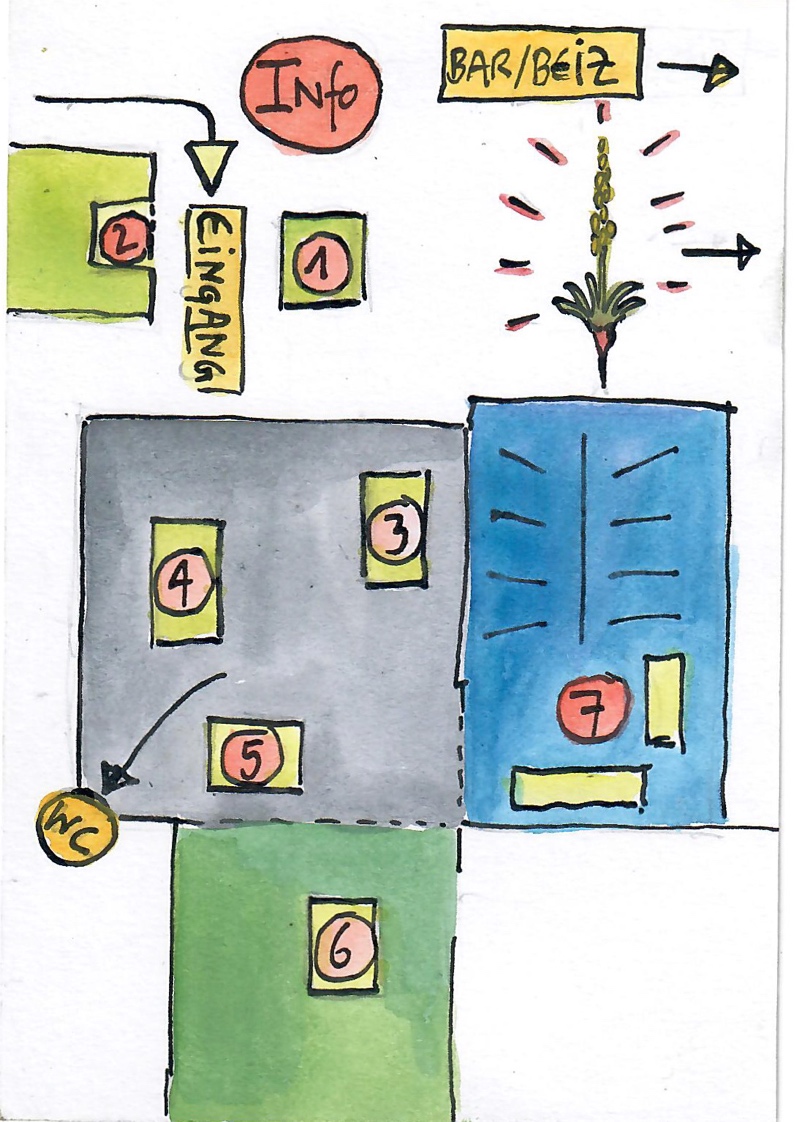 Lageplan Gärtnerei:1: Carmen Wüthrich, Chrütterlisi: Teemischungen selber zusammenstellen2: Priska Pfetzer, Gesundheitspraxis Rossfeld: TCM bei Mensch und Tier3: Wanda Audino: Olivenöl und Co4: Andreas Fückiger, CBD Emmental: CBD Hanf5: Corinna Sollberger: Naturkosmetik und Seifensieden6: Claudina Schmid, Fuchs und Hase: Lippenbalsam selber herstellen7: Sabine Herrmann-Michels und Daniela Sommer-Schmutz, feltro: Wunderwelt der Pflanzenfarben: Farbpigmente aus Pflanzen herstellen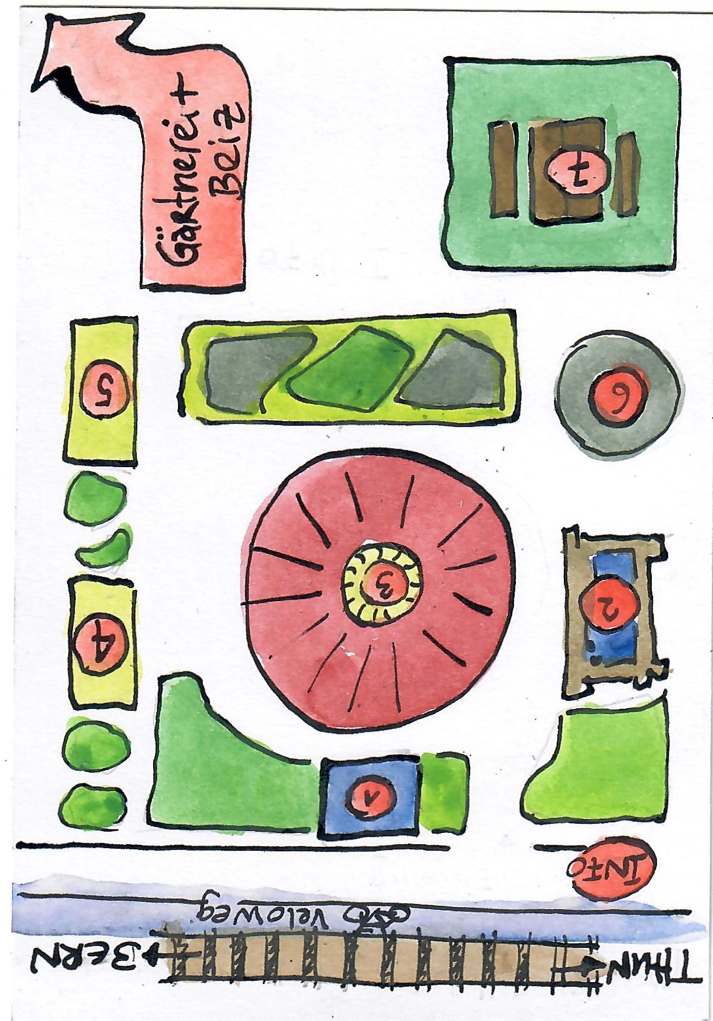 Lageplan Kulturgarten:1: Rosita Veraguth, Gesundheitspraxis Veraguth: Pflanzenmärchen2: Kathrin und Heinz Marti: Kräuter- Fladenbrötli backen mit deiner Lieblingsmischung frisch aus dem Garten3: Rahel Farine: Henna- die Pflanzenfarbe aus dem Orient4: Rosmarie Gantenbein, Bruno Rieser, Naturkraft: Leben im Einklang der Natur, Wild- und Heilkräuter, Permakultur. Lebendige Böden, verstehen der Bodenfruchtbarkeit 5: Andrea Blunier und Andrea Kniep: Kräutersalbe mit einfachen Mitteln herstellen6: Ursula Schenk-Aeschlimann: Räuchern mit einheimischen Kräutern7: Deborah Schmutz, üsi Drogerie: alles rund um BachblütenBeim Infostand: Öko Gärtnerei Maurer: Gartenspaziergang